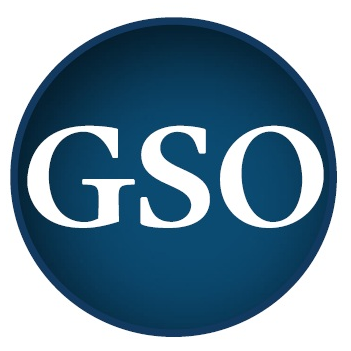 Name of Committee: Finance CommitteeTerm: Fall 2012Committee Chair: Jane DoeCommittee Members: John Doe, BiologyJohn Smith, EnglishMary Jones, NewhouseDescription of CommitteePlease provide a brief description of what you believe the purview of this committee to be. What do you think is your committee’s most important function? GoalsPlease provide a list of goals your committee would like to accomplish. Specify a timeframe and include action steps your committee plans to take in order to pursue the goals you have laid out. 1.  2.3.